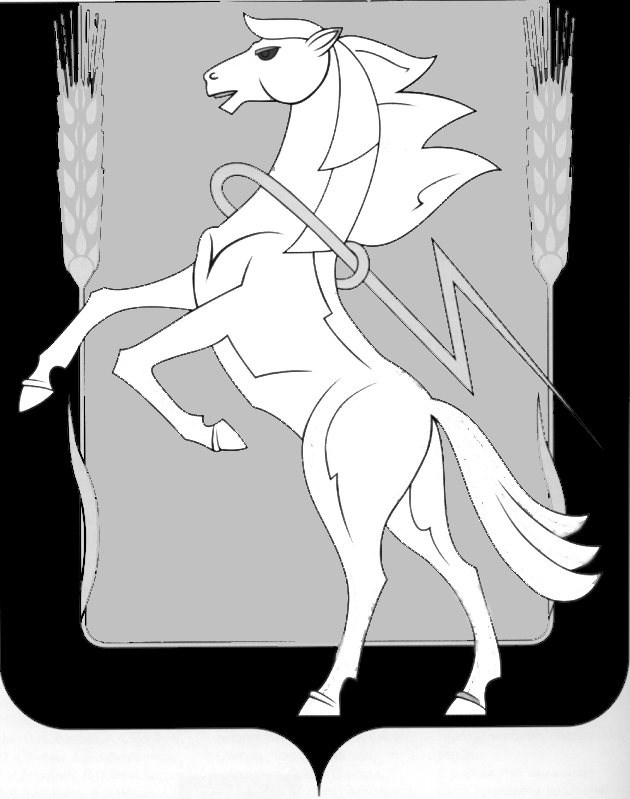 АДМИНИСТРАЦИЯ РОЩИНСКОГО СЕЛЬСКОГО ПОСЕЛЕНИЯ СОСНОВСКОГО РАЙОНА ЧЕЛЯБИНСКОЙ ОБЛАСТИРоссийская Федерация, 456513, Челябинская область, Сосновский район, п. Рощино,ул. Ленина, 9, тел.8-(351-44-90-295 факс.8-(351-44)-90-294от «18» декабря 2015г.№                                                                                                                                                           Редактору газеты                                                                     «Сосновская Нива»                                                                        И.И. Русаковой                                                            Уважаемая Ирина Игоревна!     Администрация Рощинского сельского поселения просит опубликовать в ближайшем номере Вашей газеты объявление следующего характера:«Администрация Рощинского сельского поселения Сосновского муниципального района Челябинской области информирует о предстоящем предоставлении в собственность земельного участка из категории земель «земли сельскохозяйственного назначения», для индивидуального садоводства, расположенного по адресу: 1. Челябинская область, Сосновский район, 2 км восточнее поселка Рощино, улица 8, участок №14, кадастровый номер 74:19:0601001:206, площадь земельного участка 618 кв.м.2.Челябинская область, Сосновский район, 2 км восточнее поселка Рощино, улица 7, участок №11, кадастровый номер 74:19:0601001:205, площадь земельного участка 600 кв.м.3. Челябинская область, Сосновский район, 2 км восточнее поселка Рощино, улица 7, участок №9, кадастровый номер 74:19:0601001:204, площадь земельного участка 612 кв.м.- Заинтересованные лица, вправе в течение одного месяца с момента опубликования извещения подавать заявления о намерении участия в аукционе, касающиеся предоставления земельного участка для указанных целей.- Для участия в аукционе претендент направляет заявление в адрес Рощинского сельского поселения о предоставлении данного земельного участка, расположенного по адресу: 1.Челябинская область, Сосновский район, 2 км восточнее поселка Рощино, улица 8, участок №14, кадастровый номер 74:19:0601001:206, площадь земельного участка 618 кв.м.,2. Челябинская область, Сосновский район, 2 км восточнее поселка Рощино, улица 7, участок №11, кадастровый номер 74:19:0601001:205, площадь земельного участка 600 кв.м.3. Челябинская область, Сосновский район, 2 км восточнее поселка Рощино, улица 7, участок №9, кадастровый номер 74:19:0601001:204, площадь земельного участка 612 кв.м.,регистрирует заявление по адресу: Челябинская область, Сосновский район, п. Рощино, ул. Ленина, 9.- Заявки на участие в аукционе принимаются с момента опубликования настоящего извещения и до 16.00 часов 23.01.2016 г.-Дата начала приема заявок на участие в аукционе: «23» декабря 2015 г.-дата окончание приема заявок на участие в аукционе: «23» января 2016 г.Заявки принимаются по адресу: Челябинская область, Сосновский район, п. Рощино, ул. Ленина, 9.Оформление заявок на участие в аукционе и ознакомление производится по адресу: Челябинская область, Сосновский район, п. Рощино, ул. Ленина, 9. Ежедневно с 8-30 часов до 16 часов, перерыв с 13-00 часов до 14-00 часов.  Телефон 8-351-44-90-295.Рассмотрение заявок и документов претендентов, допуск их к участию в аукционе состоится 25 января 2016г с 9-00 часов до 13-00 часов в Администрации Рощинского сельского поселения Сосновского муниципального района по адресу: Челябинская область, Сосновский муниципальный район, п. Рощино, ул. Ленина д. 9»Администрация Рощинского сельского поселения Сосновского муниципального   района, Челябинской области. Глава поселения                                                                                                        С.Г. Кудрина